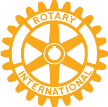 ROTARY CLUB OF ROCKVILLE, CTName:                                                                                                                                                                               .Type of Business: Phone Number:                                                                                                                                                              .  Email:                                                                                                                                                                                .Signature:                                                                                                                   Date:                                         .Event is located at the Ellington Senior Center, 40 Maple Street, Ellington CTDate: Saturday, October 9th from 11am-3pmVendors should arrive by 10:00AM to set-up and should stay until event endsNO alcoholic beverages can be servedVendor is responsible for removing their own trashVendor responsible for bringing own table and chairsEvent fee is $50 per 6-foot table/space. Please have payment accompany this signed form.       	I have paid on the website https://go.rotary7890gives.org/foodtruckfestivalI have enclosed a check made payable to: Rotary Club of Rockville, CTPlease mail to:Rotary Club of Rockville, CTP.O. Box 3155Vernon, CT 06066**If you have any questions with this form, please contact us at RockvilleRotaryCT@gmail.com**